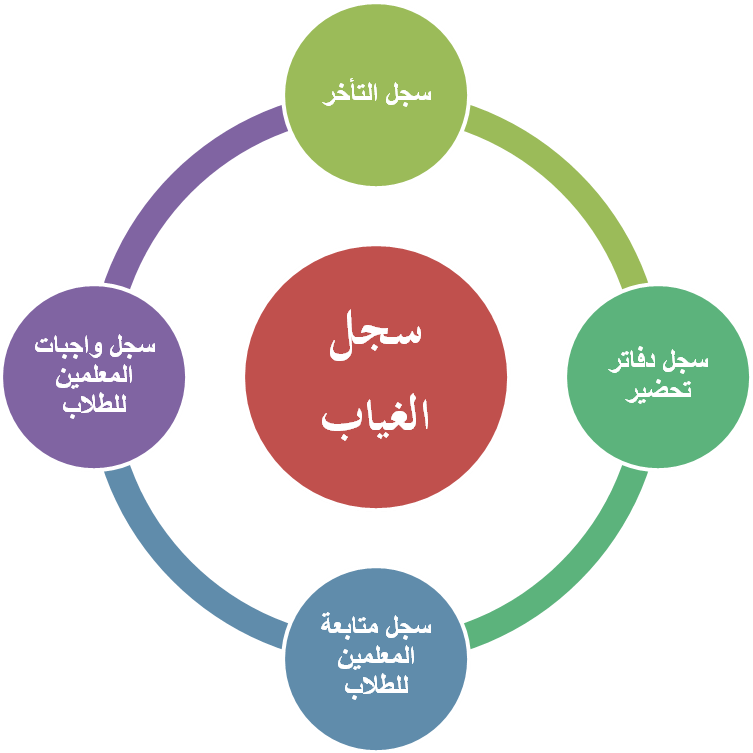 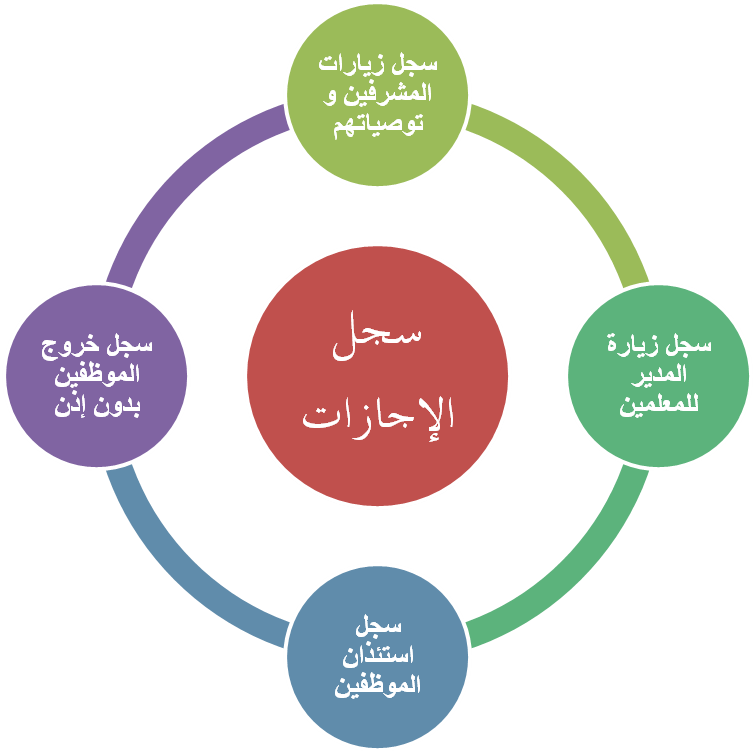 سجل متابعة المعلمينزيارات المشرفين التربويينمتابعة استئذان المعلميناسم المعلم التخصص التخصص تحضير تحضير تحضير تحضير 123344566778991010111212أوراق عملأوراق عملأوراق عملأوراق عملأوراق عملالواجباتالواجباتالواجباتالواجباتالواجباتالاختباراتالاختباراتالاختباراتالاختباراتالاختباراتسجل الواجبسجل الواجبملف الانجازملف الانجازصالح الخلفصفوفصفوفالتحضير التحضير عبدالله الخربوشصفوفصفوفالتحضير التحضير غازي المطيريصفوفصفوفالتحضير التحضير خالد المطيريصفوفصفوفالتحضير التحضير سلطان المطيريصفوفصفوفالتحضير التحضير شايع النفيسةرياضياترياضياتالتحضير التحضير محمد العتيبيرياضياترياضياتالتحضير التحضير خالد العرينيعلومعلومالتحضير التحضير هذال الحبردياجتماعيات اجتماعيات التحضير التحضير خالد النجيبانرياضة رياضة التحضير التحضير محمد المطيريدين دين التحضير التحضير معلم الفنيةفنيةفنيةالتحضير التحضير معلم انجليزيeeالتحضير التحضير طلال الشمريعربيعربيالتحضير التحضير سجل التنبيهاتسجل التنبيهاتسجل التنبيهاتسجل التنبيهاتسجل التنبيهاتسجل التنبيهاتسجل التنبيهاتسجل التنبيهاتسجل التنبيهاتسجل التنبيهاتسجل التنبيهاتسجل التنبيهاتسجل التنبيهاتسجل التنبيهاتسجل التنبيهاتسجل التنبيهاتسجل التنبيهاتسجل التنبيهاتسجل التنبيهاتسجل التنبيهاتسجل التنبيهاتسجل التنبيهاتسجل التنبيهاتسجل التنبيهاتسجل التنبيهاتسجل التنبيهاتسجل التنبيهاتسجل التنبيهاتسجل التنبيهاتسجل التنبيهاتسجل التنبيهاتسجل التنبيهاتسجل التنبيهاتسجل التنبيهاتسجل التنبيهاتسجل التنبيهاتسجل التنبيهاتسجل التنبيهاتسلطان المطيريسلطان المطيريصفوفصفوفتنبيه شفوية تنبيه شفوية شايع النفيسةشايع النفيسةرياضياترياضياتتنبيه شفوية تنبيه شفوية محمد العتيبيمحمد العتيبيرياضياترياضياتتنبيه شفوية تنبيه شفوية خالد العرينيخالد العرينيعلومعلومتنبيه شفوية تنبيه شفوية هذال الحبرديهذال الحبردياجتماعيات اجتماعيات تنبيه شفوية تنبيه شفوية خالد النجيبانخالد النجيبانرياضة رياضة تنبيه شفوية تنبيه شفوية محمد المطيريمحمد المطيريدين دين تنبيه شفوية تنبيه شفوية معلم الفنيةمعلم الفنيةفنيةفنيةتنبيه شفوية تنبيه شفوية معلم انجليزيمعلم انجليزيeeتنبيه شفوية تنبيه شفوية طلال الشمريطلال الشمريعربيعربيتنبيه شفوية تنبيه شفوية تنبيه شفوية تنبيه شفوية تنبيه شفوية تنبيه شفوية تنبيه شفوية تنبيه شفوية تنبيه شفوية تنبيه شفوية تنبيه شفوية تنبيه شفوية تنبيه شفوية تنبيه شفوية تنبيه شفوية تنبيه شفوية تنبيه شفوية تنبيه شفوية تنبيه شفوية تنبيه شفوية تنبيه شفوية تنبيه شفوية تنبيه تنبيه تنبيه تنبيه اسم المعلم التخصص اسم المشرف التاريخ التوصية تنفيذها اسم المشرف التاريخ التوصية تنفيذها صالح الخلفصفوفزيارات المشرفين عبدالله الخربوشصفوفزيارات المشرفين غازي المطيريصفوفزيارات المشرفين خالد المطيريصفوفزيارات المشرفين سلطان المطيريصفوفزيارات المشرفين شايع النفيسةرياضياتزيارات المشرفين محمد العتيبيرياضياتزيارات المشرفين خالد العرينيعلومزيارات المشرفين هذال الحبردياجتماعيات زيارات المشرفين خالد النجيبانرياضة زيارات المشرفين محمد المطيريدين زيارات المشرفين معلم الفنيةفنيةزيارات المشرفين معلم انجليزيeزيارات المشرفين طلال الشمريعربيزيارات المشرفين زيارات المشرفين زيارات المشرفين زيارات المشرفين زيارات المشرفين زيارات المشرفين زيارات المشرفين زيارات المشرفين زيارات المشرفين زيارات المشرفين زيارات المشرفين زيارات المشرفين زيارات المشرفين زيارات المشرفين زيارات المشرفين زيارات المشرفين زيارات المشرفين زيارات المشرفين زيارات المشرفين زيارات المشرفين زيارات المشرفين زيارات المشرفين اسم المعلم التخصص استئذان استئذان استئذان استئذان استئذان استئذان استئذان استئذان خروج بدون إذن خروج بدون إذن تاريخ مدته تاريخ مدته تاريخ مدته تاريخ مدته تاريخ مدته صالح الخلفصفوفالاستئذان عبدالله الخربوشصفوفالاستئذان غازي المطيريصفوفالاستئذان خالد المطيريصفوفالاستئذان سلطان المطيريصفوفالاستئذان شايع النفيسةرياضياتالاستئذان محمد العتيبيرياضياتالاستئذان خالد العرينيعلومالاستئذان هذال الحبردياجتماعيات الاستئذان حمد السريعرياضة الاستئذان محمد المطيريدين الاستئذان معلم الفنيةفنيةالاستئذان معلم انجليزيeالاستئذان طلال الشمريعربيالاستئذان متابعة تأخر وغياب المعلمينمتابعة تأخر وغياب المعلمينمتابعة تأخر وغياب المعلمينمتابعة تأخر وغياب المعلمينمتابعة تأخر وغياب المعلمينمتابعة تأخر وغياب المعلمينمتابعة تأخر وغياب المعلمينمتابعة تأخر وغياب المعلمينمتابعة تأخر وغياب المعلمينمتابعة تأخر وغياب المعلمينمتابعة تأخر وغياب المعلمينمتابعة تأخر وغياب المعلمينمتابعة تأخر وغياب المعلمينمتابعة تأخر وغياب المعلمينمتابعة تأخر وغياب المعلمينمتابعة تأخر وغياب المعلمينمتابعة تأخر وغياب المعلمينمتابعة تأخر وغياب المعلمينمتابعة تأخر وغياب المعلمينمتابعة تأخر وغياب المعلميناسم المعلم التخصص التأخرالتأخرالتأخرالتأخرالتأخرالتأخرالتأخرالتأخرالتأخرإجازة اضطراريةإجازة اضطراريةإجازة اضطراريةإجازة اضطراريةإجازة اضطراريةالغياب بدون عذرالغياب بدون عذرالغياب بدون عذرالغياب بدون عذرالغياب بدون عذرالغياب بدون عذرصالح الخلفصفوفعبدالله الخربوشصفوفغازي المطيريصفوفخالد المطيريصفوفسلطان المطيريصفوفشايع النفيسةرياضياتمحمد العتيبيرياضياتخالد العرينيعلومهذال الحبردياجتماعيات خالد النجيبانرياضة محمد المطيريدين معلم الفنيةفنيةمعلم انجليزيeطلال الشمريعربي